JAMES SWINTON & CO. LTDENVIRONMENTAL POLICY STATEMENTIntroductionJames Swinton endeavours to use sustainable and environmentally conscious building products where practical in order to minimise any effects on the environment.We undertake to continually improve our environmental performance as we fully understand the implications of our operations on the environment and take our responsibilities towards the protection of that environment seriously.AimWe will continually strive to achieve and enhance the following:A commitment to continuous improvementCompliance with environmental legislation as a minimum level of performance and expect the same from our suppliers and sub contractorsEducate employees in environmental issues and the environmental effects of their activities and encourage participation in environmental mattersMonitor progress of environmental performanceSegregate unavoidable waste and recycle wherever possible both on site and in officesMinimise noise, dust and mudMinimise waste and reduce pollutionUse of bio-degradable chemicalsMinimise use of solvent and lead based paintsEstablish the use of materials from sustainable sources and in particular implement a sustainable timber policyLiase with local community to minimise disturbance to neighbours whilst on site and also assist and encourage our clients to use products and services in an environmentally friendly way.The accountability for the making of and commitment to this policy rests with the Directors.Signed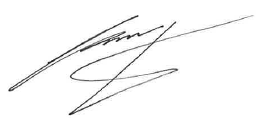 K LynnDirectorDate of Review: 6th January 2014 		Date of Next Review: 6th January 2015